Lampiran 13NOFOTO SELAMA KEGIATAN  PENELITIANFOTO SELAMA KEGIATAN  PENELITIANKETERANGAN1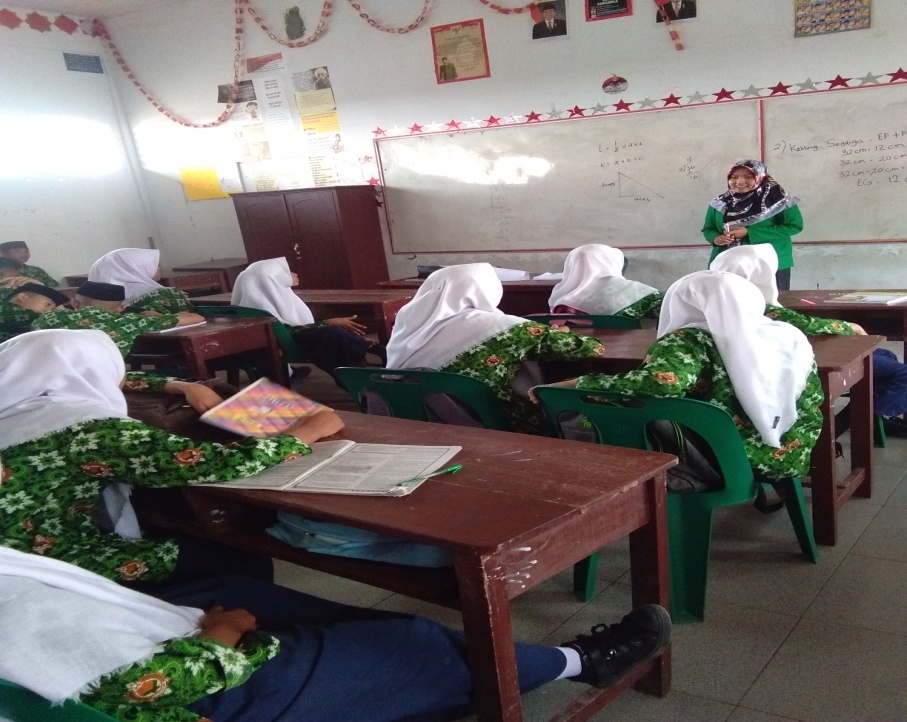 Gambar peneliti saat membuka proses belajar mengajar dengan mengucapkan salam. Serta membuka pelajaran dengan memberikan apersepsi2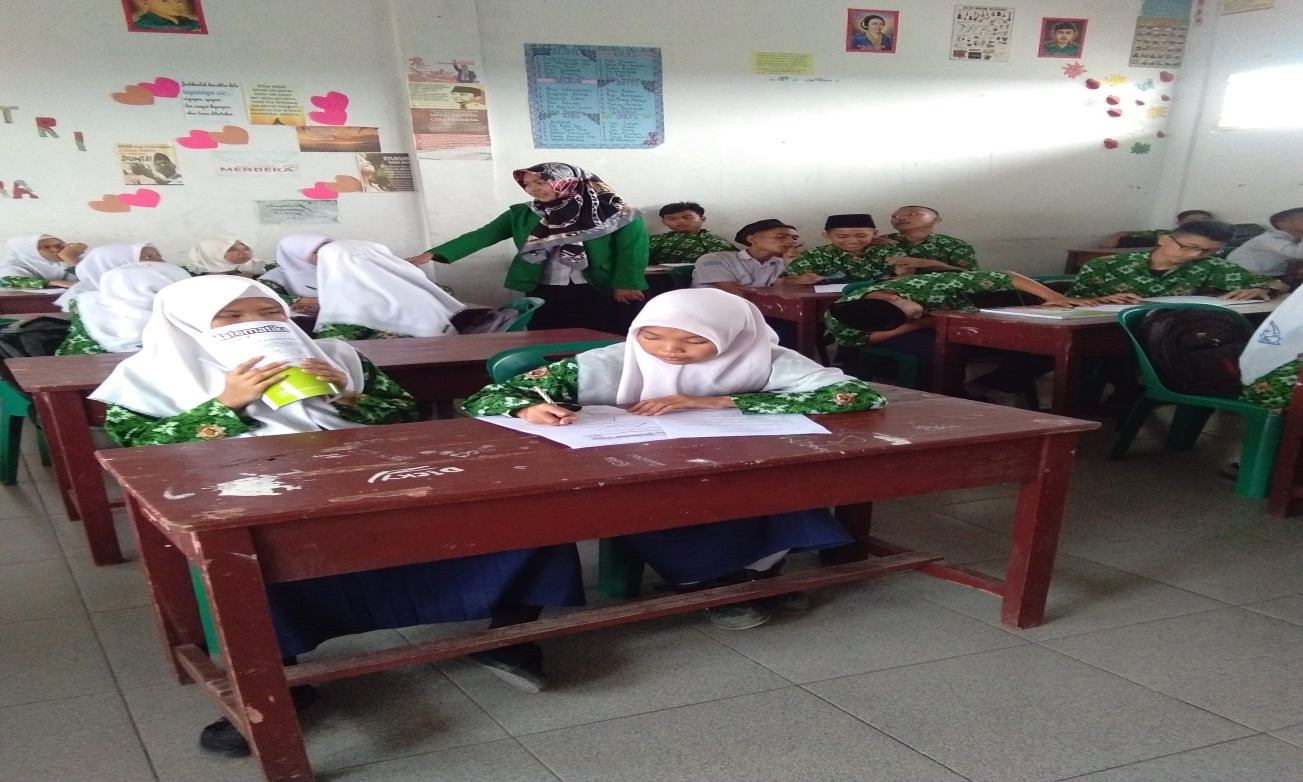 Gambar Peneliti saat membagikan kelompok secara berpasangan.3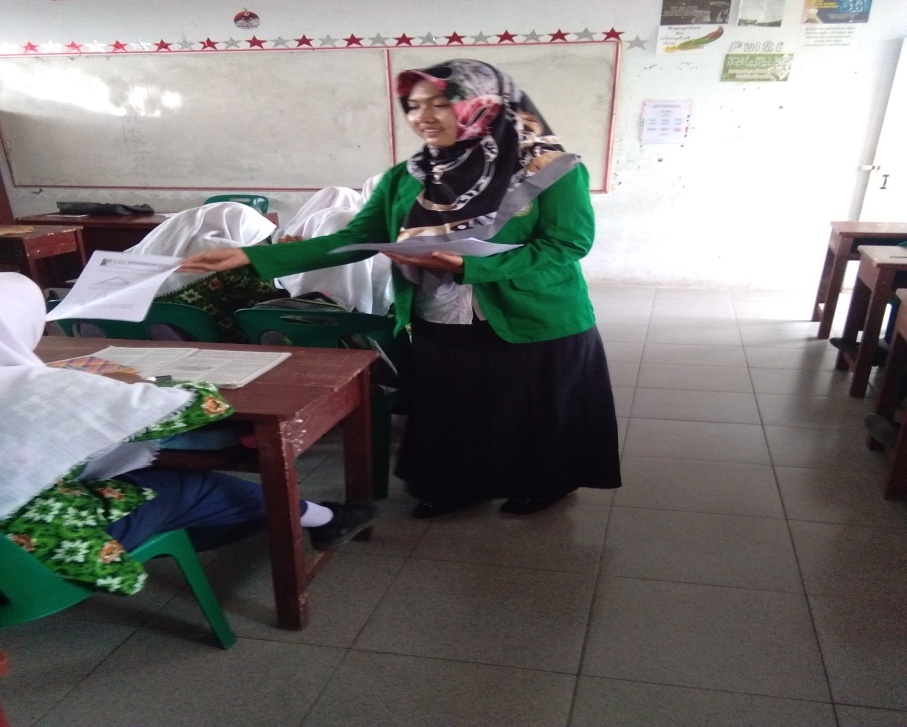 Gambar Peneliti membagikan LAS4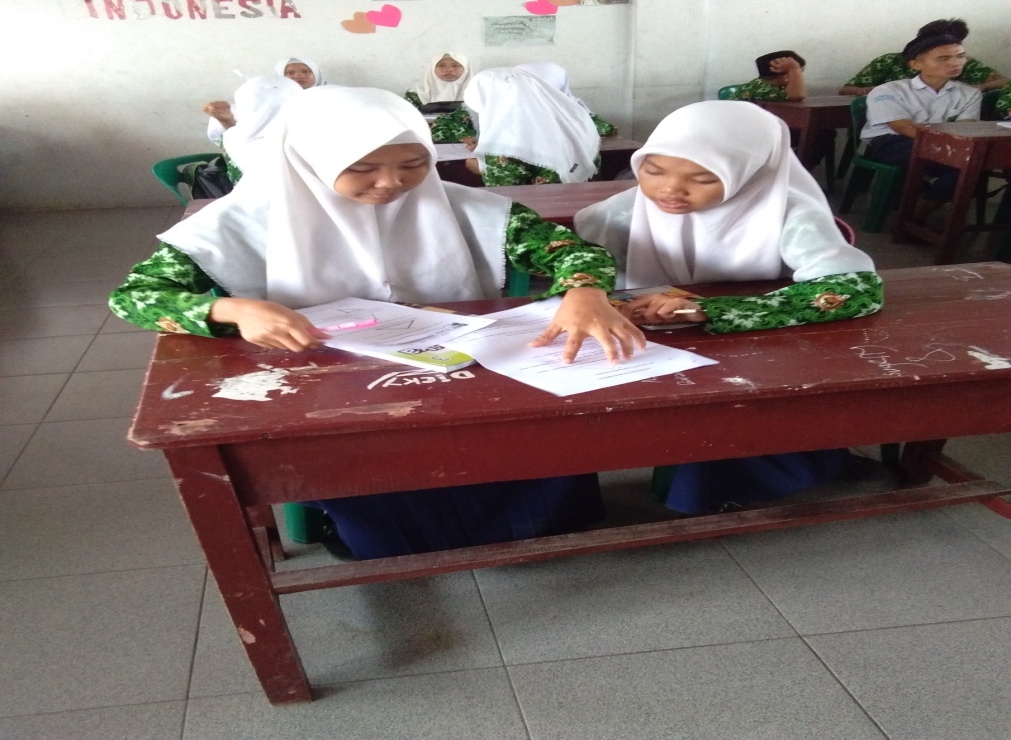 Gambar siswa saat mengerjakan LAS5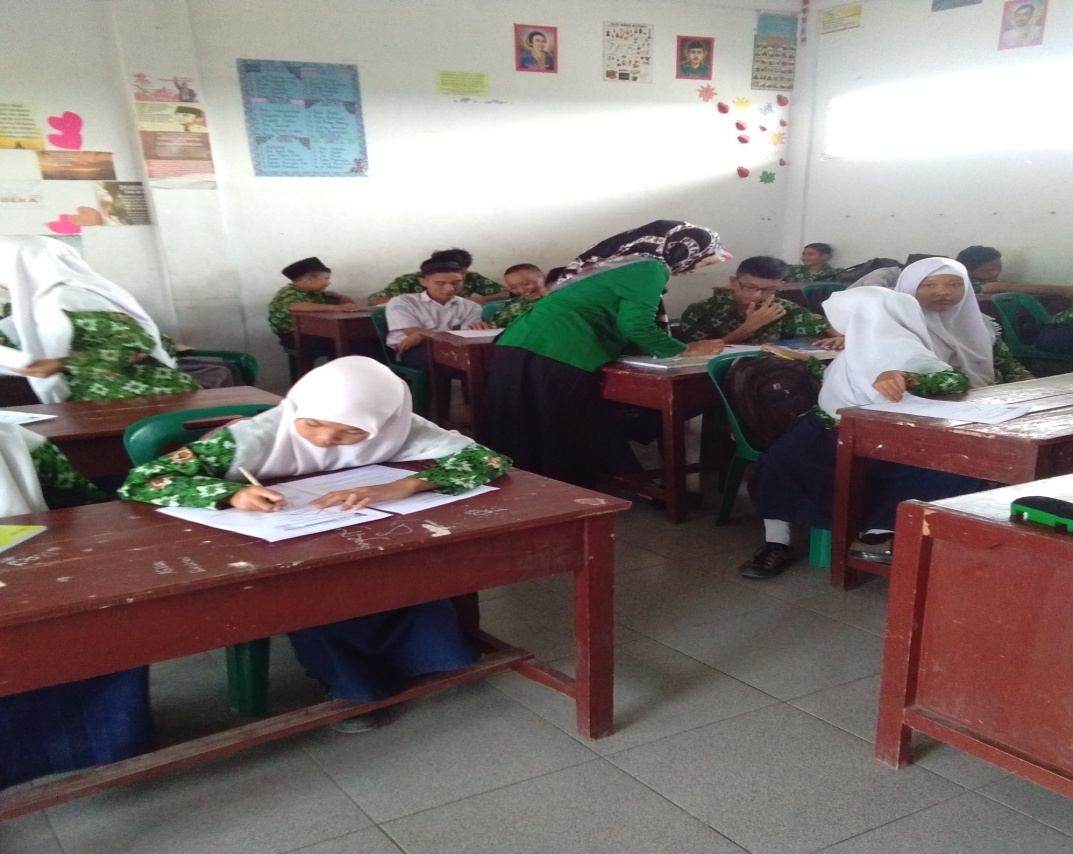 Gambar peneliti membimbing siswa mengerjakan LAS6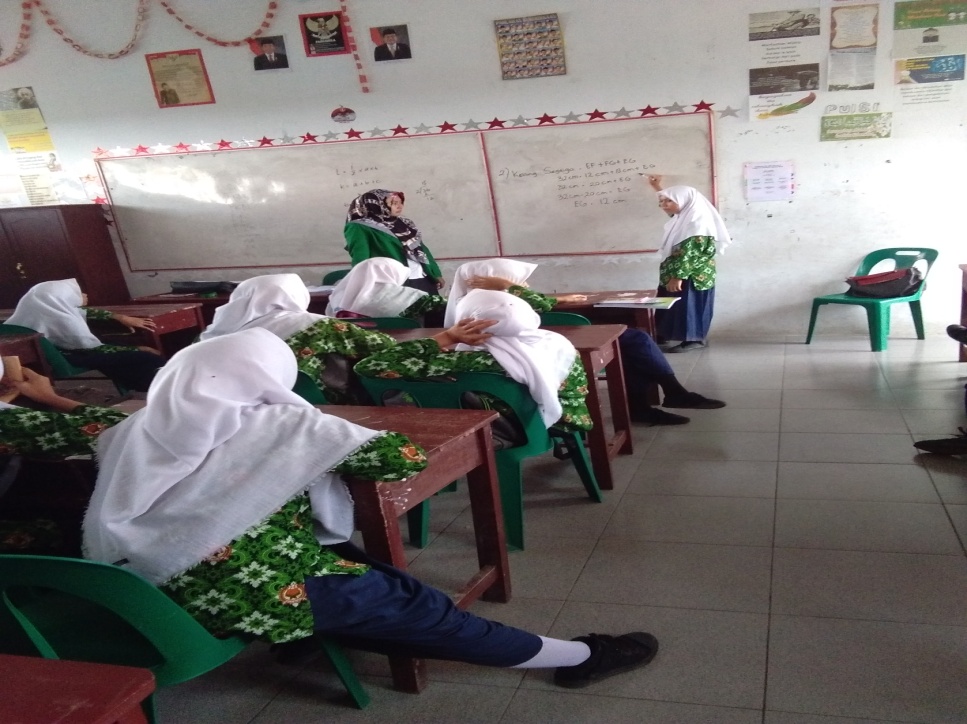 Gambar siswa saat prsentasi LAS7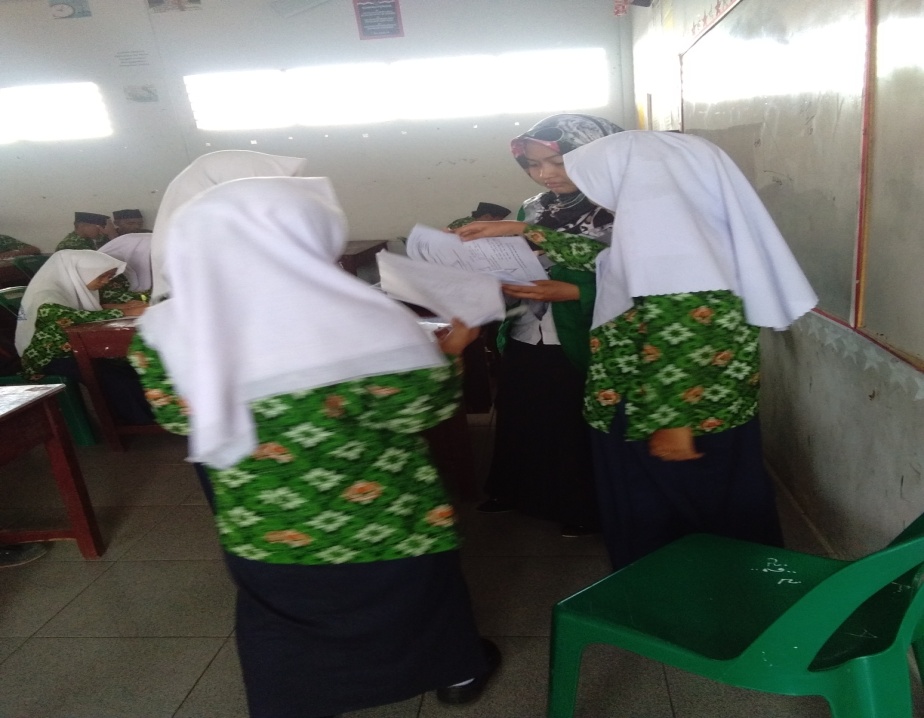 Gambar siswa mengumpulkam LAS8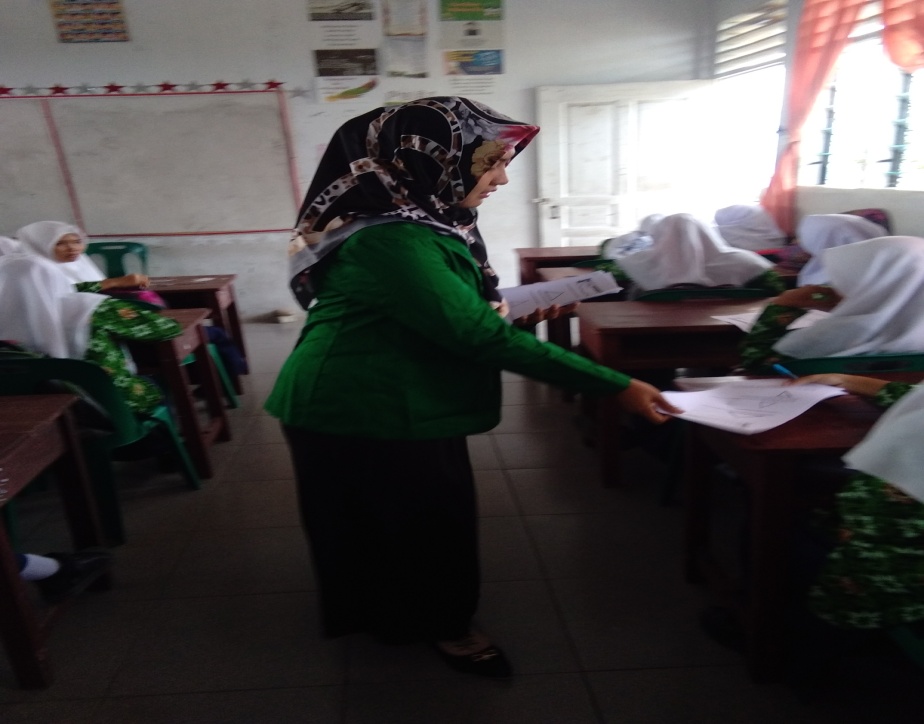 Gambar peneliti memberikan tes akhir siklus 9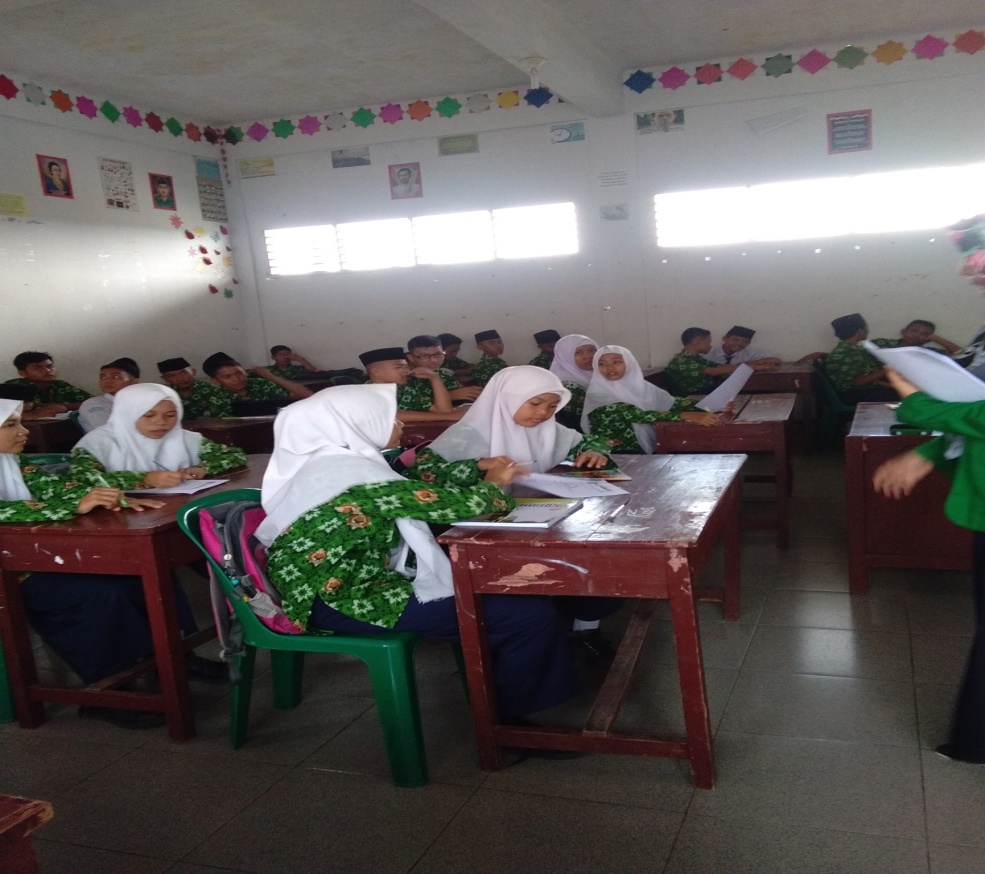 Gambar siswa mengerjakan tes akhir siklus Gambar siswa mengerjakan tes akhir siklus 10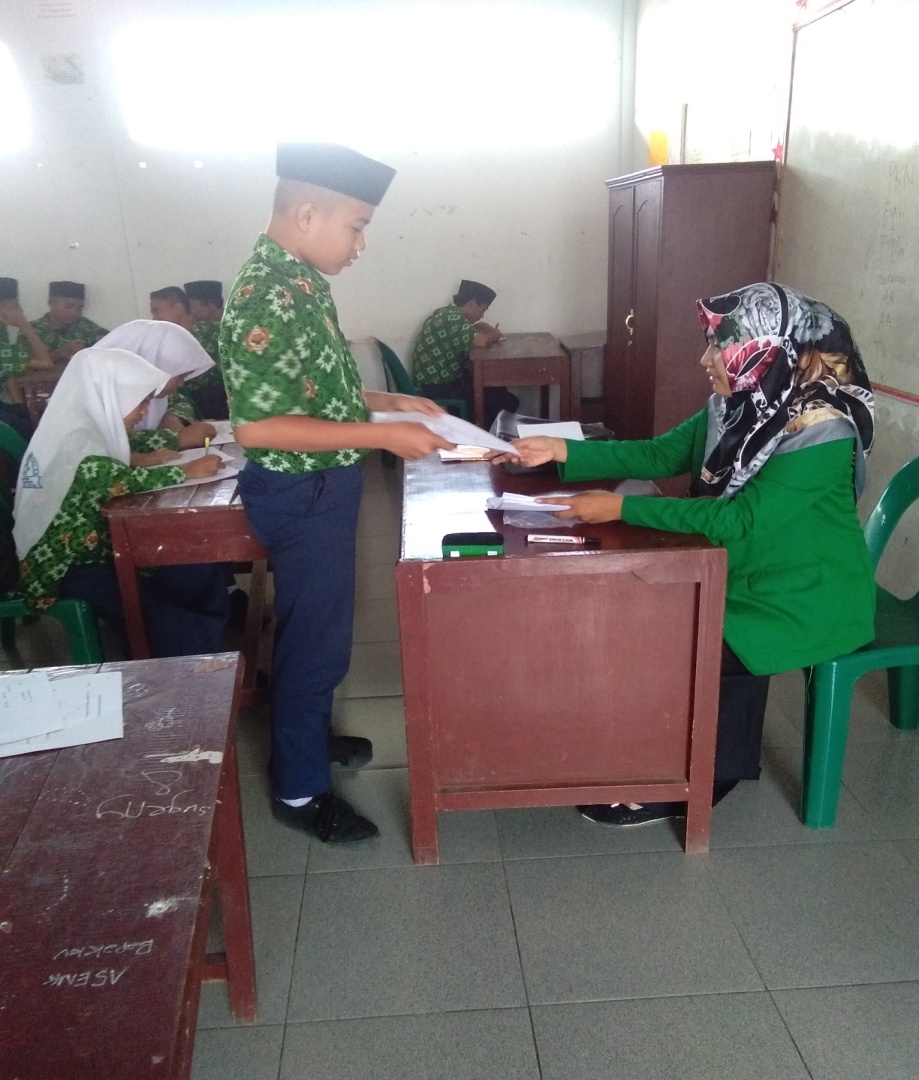 Gambar siswa mengumpulkan tes akhir siklus Gambar siswa mengumpulkan tes akhir siklus 